П О С Т А Н О В Л Е Н И Еот  15 декабря 2014  года  №  122«Об обеспечении доступа в сети Интернет к информации о деятельности администрации МО «Келермесское сельское поселение»»

В соответствии с Федеральным законом от 09 февраля 2009 года № 8-ФЗ «Об обеспечении доступа к информации о деятельности государственных органов и органов местного самоуправления»,  в целях организации доступа к информации о деятельности администрации МО «Келермесское сельское поселение»,

                                                     ПОСТАНОВЛЯЮ:

1. Утвердить перечень информации о деятельности администрации  МО «Келермесское сельское поселение»  размещаемой в сети Интернет, площадки для размещения и сроки обновления информации о деятельности администрации МО «Келермесское сельское поселение» (приложение№1)

4. Специалистам администрации МО «Келермесское сельское поселение» обеспечить:
- размещение в сети Интернет информации в соответствии с Перечнем информации о деятельности администрации МО «Келермесское сельское поселение» , за исключением информации ограниченного доступа;
- соблюдение сроков размещения в сети Интернет информации о деятельности администрации МО «Келермесское сельское поселение»;
- достоверность и своевременное обновление размещаемой в сети Интернет информации о деятельности администрации МО «Келермесское сельское поселение».
5.Обнародовать  постановление на информационном стенде в здании администрации МО «Келермесское сельское поселение» .

6. Контроль за исполнением настоящего  постановления   оставляю за собой. Глава  муниципального образования«Келермесское  сельское поселение»                                            А.В.Дюмин     Приложение 1
к постановлению  № 122 от 15.12.2014г.


Глава МО «Келермесское сельское поселение»                                                                   А.В.ДюминРЕСПУБЛИКА АДЫГЕЯ Администрация      Муниципального образования    «Келермесское сельское поселение»     АДЫГЭ РЕСПУБЛИКЭМКlЭМуниципальнэ образованиеу«Келермесскэ къодже               псэуlэм» иадминистрациеИнформация о деятельности органов местного самоуправления, определяемая Федеральным  законодательствомИнформация о деятельности органов местного самоуправления, определяемая Федеральным  законодательствомИнформация о деятельности органов местного самоуправления, определяемая Федеральным  законодательством№Информация Примечание1.Общая информацияа)Структура органа местного самоуправления, почтовый адрес, адрес электронной почты (при наличии), номера телефонов справочных служб органа местного самоуправления;б)Сведения  о полномочиях органа местного самоуправления, задачах и функциях структурных подразделений указанных органов, а также перечень законов и иных нормативных правовых актов, определяющих эти полномочия, задачи и функции;в)Перечень территориальных органов и представительств за рубежом (при наличии), сведения об их задачах и функциях, а также почтовые адреса, адреса электронной почты (при наличии), номера телефонов справочных служб указанных органов и представительств;г)Перечень подведомственных организаций (при наличии), сведения об их задачах и функциях, а также почтовые адреса, адреса электронной почты (при наличии), номера телефонов справочных служб подведомственных организаций;д)Сведения о руководителях органа местного самоуправления, его структурных подразделений, руководителях подведомственных организаций (фамилии, имена, отчества, а также при согласии указанных лиц иные сведения о них);е)Перечни информационных систем, банков данных, реестров, регистров, находящихся в органа  местного самоуправления, подведомственных организаций;  ж)сведения о средствах массовой информации, учрежденных органом местного самоуправления (при наличии);2.Информация о нормотворческой деятельности органа местного самоуправления:а)Муниципальные правовые акты, изданные органом местного самоуправления, включая сведения о внесении в них изменений, признании их утратившими силу, признании их судом недействующими, а также сведения о государственной регистрации  муниципальных правовых актов в случаях, установленных законодательством Российской Федерацииб)Тексты проектов законодательных и иных нормативных правовых актов, внесенных в Государственную Думу Федерального Собрания Российской Федерации, законодательные (представительные) органы государственной власти субъектов Российской Федерации, тексты проектов муниципальных правовых актов, внесенных в представительные органы муниципальных образованийд)Установленные формы обращений, заявлений и иных документов, принимаемых органом местного самоуправления к рассмотрению в соответствии с законами и иными нормативными правовыми актами, муниципальными правовыми актамие)Информация о порядке обжалования муниципальных правовых актов3.Информация об участии органа местного самоуправления в целевых и иных программах, международном сотрудничестве, включая официальные тексты соответствующих международных договоров Российской Федерации, а также о мероприятиях, проводимых органом местного самоуправления, в том числе сведения об официальных визитах и о рабочих поездках руководителей и официальных делегаций государственного органа, органа местного самоуправления;4.Информация о состоянии защиты населения и территорий от чрезвычайных ситуаций и принятых мерах по обеспечению их безопасности, о прогнозируемых и возникших чрезвычайных ситуациях, о приемах и способах защиты населения от них, а также иную информацию, подлежащую доведению органом местного самоуправления до сведения граждан и организаций в соответствии с федеральными законами, законами субъектов Российской Федерации;5.Информация о результатах проверок, проведенных государственным органом местного самоуправления, подведомственными организациями в пределах их полномочий, а также о результатах проверок, проведенных в государственном органе, его территориальных органах, органе местного самоуправления, подведомственных организациях;6.Тексты официальных выступлений и заявлений руководителей и заместителей руководителей органа местного самоуправления;7.Статистическая информация о деятельности органа местного самоуправления:а)Статистические данные и показатели, характеризующие состояние и динамику развития экономической, социальной и иных сфер жизнедеятельности, регулирование которых отнесено к полномочиям органа местного самоуправления;б)Сведения об использовании органом местного самоуправления, подведомственными организациями выделяемых бюджетных средств;в)Сведения о предоставленных организациям и индивидуальным предпринимателям льготах, отсрочках, рассрочках, о списании задолженности по платежам в бюджеты бюджетной системы Российской Федерации;8.Информация о кадровом обеспечении органа местного самоуправления:а)Информация о порядке поступления граждан на муниципальную службу;б)Сведения о вакантных должностях муниципальной службы, имеющихся в органе местного самоуправления;в)Квалификационные требования к кандидатам на замещение вакантных должностей муниципальной службы;г)Условия и результаты конкурсов на замещение вакантных должностей муниципальной службы;д)Номера телефонов, по которым можно получить информацию по вопросу замещения вакантных должностей в органе местного самоуправления;е)Перечень образовательных учреждений, подведомственных органу местного самоуправления (при наличии), с указанием почтовых адресов образовательных учреждений, а также номеров телефонов, по которым можно получить информацию справочного характера об этих образовательных учреждениях;9.Информация о работе органа местного самоуправления с обращениями граждан (физических лиц), организаций (юридических лиц), общественных объединений, государственных органов, органов местного самоуправленияа)Информация о порядке и времени приема граждан (физических лиц), в том числе представителей организаций (юридических лиц), общественных объединений, государственных органов, органов местного самоуправления, порядок рассмотрения их обращений с указанием актов, регулирующих эту деятельностьб)Фамилии, имена и отчества руководителя подразделения или иного должностного лица, к полномочиям которых отнесены организация приема лиц, обеспечение рассмотрения их обращений, а также номер телефона, по которому можно получить информацию справочного характерав)Обзоры обращений лиц,  а также обобщенная информация о результатах рассмотрения этих обращений и принятых мерах.10. Информация о размещении заказов на поставки товаров, выполнение работ, оказание услуг для муниципальных нужд в соответствии с законодательством Российской Федерации о размещении заказов на поставки товаров, выполнение работ, оказание услуг для муниципальных нужд;11.Информация об административных регламентах, стандартах муниципальных услуг12.Дополнительная  информация  о деятельности органа местного самоуправления с учетом требований Федерального законодательства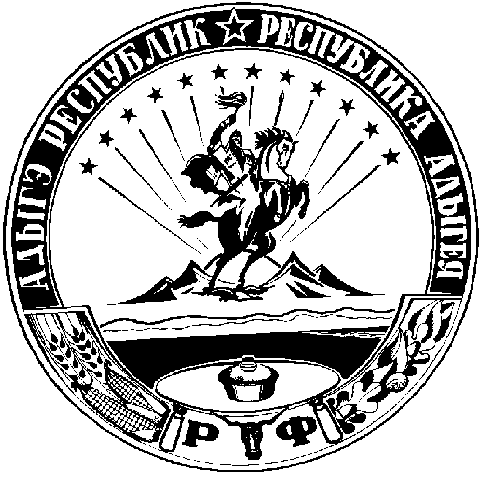 